 «Сенің құқығың» тренинг өткізілгені жайында ақпарат2017 оқу жылы қараша айының 24 жұлдызында 1 - 5  сыныптар арасында «Сенің құқығың» тренингі өткізілді.Мақсаты:  Оқушыларға заң білімі саласынан мағлұмат бере отырып, өз құқықтарын жете білуге, өз беттерімен салыстыра білуге, өмірде қолдана білуге үйрету, құқықтық білімдерін толықтыру.Адамгершілік, адалдық, әділдік пен мейірімділікке баулу арқылы саяси саналығы мен таным белсенділігін арттыру.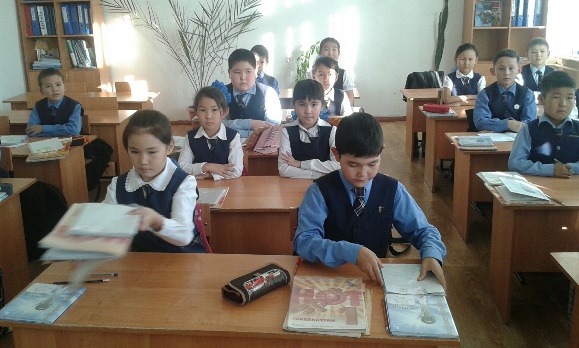 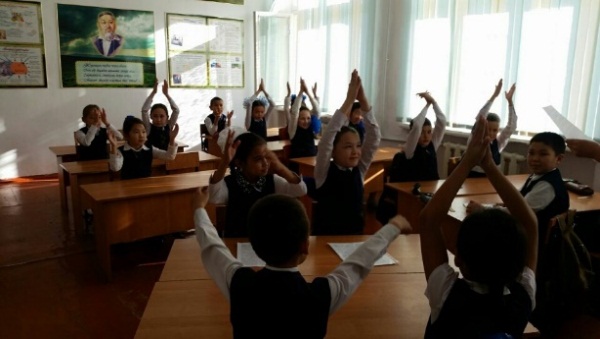 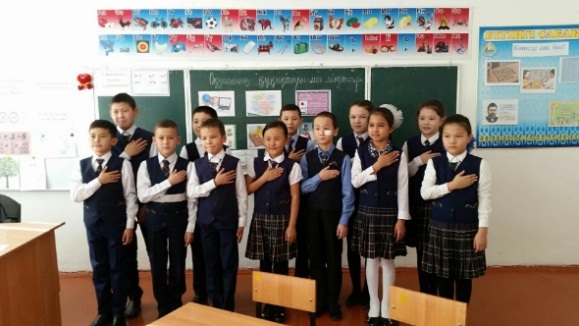 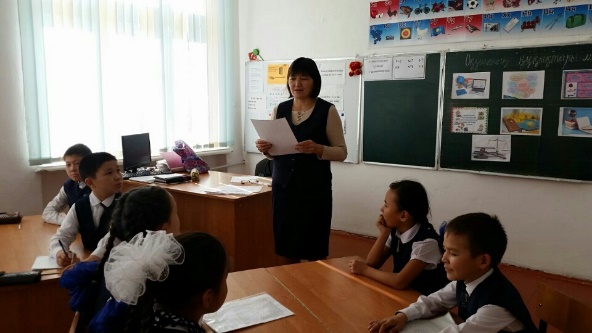 